PREVERJANJE ZNANJA PRED OCENJEVANJEM ZNANJA IZ SLOVENŠČINE (vabilo, lirska/epska pesem, glagolski naklon)Spoštovani učenci, učitelji smo za vas pripravili preverjanje znanja pred ocenjevanjem znanja o posameznih učnih sklopih, ki smo jih obravnavali v času, ko učenje poteka na daljavo. Tako se boste lahko pripravili na ocenjevanje znanja, ki ga bomo izvedli v maju.Zdaj pa le preverite svoje znanje. V zvezek napišite naslov in nato počasi, vendar natančno zapisujte odgovore na spodnja vprašanja. Ko boste odgovorili na vsa vprašanja, svoje znanje ocenite z emotikoni , kot ste že navajeni. Pri ocenjevanju bodite strogi, vendar pošteni. Napačne odgovore seveda popravite. Pomembno je tudi, da znate kot pri ustnem ocenjevanju znanja brez pomoči zvezka odgovoriti na zastavljena vprašanja. 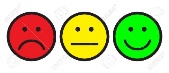 Odgovori na vprašanja v krepkem tisku dokazujejo minimalna znanja. Priloga 1Preberi besedilo.Učenci 7. razreda OŠ Trebnje                                                                               Kidričeva ulica 118210 Trebnje                                                                                                           Trebnje, 4. 5. 2020Spoštovana ga. Bina Štampe Žmavc!Učenci smo v učenju na daljavo spoznali vašo pesem Svetovja, ki jo imamo v berilu za 7. razred. Ob tem smo se seznanili z vašim pesniškim, gledališkim in proznim ustvarjanjem. V času, ko smo doma, smo štirje sedmošolci prišli na idejo, da ustvarimo in izdamo svojo pesniško zbirko. Pesništvo nam je bilo že prej blizu, vsak od nas ima že od prej svoje zapise pesmi. Nastalo je dvajset pesmi, ki smo jih združili v zbirko Prve sanje. Dve sošolki, ki odlično rišeta, sta dodali nekaj svojih ilustracij, računalničar pa nam je pomagal pri oblikovanju. Pričakujemo, da se bomo v jeseni vrnili v šolo, in želimo 1. septembra 2020  ob 10. uri v telovadnici OŠ Trebnje svoj projekt predstaviti še ostalim učencem.Ker ste bili prav vi in vaše duhovite in neposredne pesmi izziv za naše ustvarjanje, vas vabimo na našo predstavitev.Lepo vas pozdravljamo!avtorji Prvih sanj in mentorica Ivanka ViščekOdgovori na vprašanja.Kako bi besedilo poimenoval? _________________________________ Po kateri besedi iz besedila to veš? ____________________________Kdo je naslovnik? ______________________________________Ali je besedilo uradno ali neuradno? _______________________________________Kdaj in kje želijo učenci predstaviti svojo pesniško zbirko? ___________________________Učna vsebinaTrditevMoja ocenaVabiloTekoče in primerno hitro tiho preberi vabilo v Prilogi 1.VabiloUtemelji trditev, da je vabilo neumetnostno besedilo.Besedilo, ki ima praktičen namen, vsebuje preverljive in resnične podatke, ga ne napiše pesnik, pisatelj ali dramatik, je neumetnostno besedilo.VabiloNaštej (označi) vsebinske dele vabila in odgovori na bistvena vprašanja o besedilu (Priloga 1).Vsebinski deli vabila so: kdo vabi, koga vabi, na kaj vabi, kdaj in kje se bo nekaj dogajalo, lahko je tudi napisano, zakaj vabi. VabiloTvori vabilo in pri tem upoštevaj značilnosti vabila (ravnatelja OŠ Trebnje povabi na gledališko predstavo vaše amaterske gledališke skupine, ostale podatke si izmisli).Janez NovakSlakova ulica 58210 TrebnjeRado KostrevcKidričeva ulica 118210 Trebnje                         Trebnje, 4. 5. 2020Vabilo na gledališko predstavoSpoštovani ravnatelj Rado Kostrevc,v imenu gledališke skupine Mladi igralci vas vabim na ogled gledališke predstave z naslovom Jaz pa pojdem na Dolenjsko, ki bo v soboto, 16. 5. 2020, ob 19. uri v Kulturnem domu Trebnje.Lep pozdrav                                                          Janez NovakKraj in datum pisanja sta lahko tudi desno, vzporedno s poštno številko in pošto pošiljatelja/sporočevalca.VabiloV svojem vabilu uporabi ustrezno jezikovno zvrst (knjižni/neknjižni jezik).Ker je vabilo uradno, uporabimo knjižni jezik, uradni nagovor, uradni pozdrav ter se podpišemo z imenom in priimkom (uporabimo torej obliko uradnega dopisa).VabiloUporabi okoliščinam ustrezen izrek oz. ustrezno besedo (vikanje/tikanje).Ker gre za uradno vabilo, naslovnika vikam.VabiloV svojem besedilu upoštevaj jezikovne in slogovne zakonitosti. VabiloUtemelji svoje popravke.VabiloPiši čitljivo.Lirska/epska pesemPreberi pesem Graščakov vrtnar in ugotovi, ali je lirska ali epska (berilo 178).Pesem je epska ali pripovedna, saj pripoveduje o nekem dogodku oziroma zgodbo o graščakovem vrtnarju in grajski hčerki.Lirska/epska pesemObnovi vsebino pesmi v  8–10 povedih.Vrtnar prepeva o ljubezni do graščakove hčerke in njegovo hvaljenje sliši graščak. Novico pove svoji ženi, ki graščakovim besedam ne verjame in mu reče, naj se ne jezi na vrtnarja, saj ta zaradi opitosti govori neumnosti.Ker je nanj zelo jezen, svojim hlapcem veli, naj ga zvežejo in pokličejo sodnika in rablja. Sodnik bo vrtnarja obsodil, rabelj pa obglavil (rabelj: kdor (poklicno) izvršuje smrtno kazen).Grajska princesa plane v jok.Vrtnarja odpeljejo na travnik, kjer ga obglavijo.Princesa najprej omedli, zatem pa od žalosti umre.Trupli obeh ljubimcev pokopljejo vsako na eni strani cerkve. Iz vrtnarjevega groba zraste lilija, iz groba graščakove hčerke pa vrtnica, obe cvetlici se nato združita na vrhu cerkve. Lirska/epska pesemPoimenuj kraj in čas dogajanja vpesmi.Kraj dogajanja: grajski vrt, grad in travnik. Čas dogajanja: srednji vek.Lirska/epska pesemPoimenuj glavne osebe v pesmi.Grajska hčerka in vrtnar.Lirska/epska pesemPresodi ravnanje glavnih oseb v pesmi.Po smislu … Oba junaka sta se zgolj zaljubila, posledice so bile usodne. Lirska/epska pesemJe pesem glede na tematiko ljubezenska, socialna ali domovinska?Pesem je ljubezenska.Lirska/epska pesemIz pesmi izpiši rimane pare.rodu-stanu, gospa-ima, meč-preč …Lirska/epska pesemV pesmi poišči pesniška sredstva: inverzijo, pretiravanje, ponavljanje besed, nagovor.Pesniška sredstva:inverzija: vrtec nov, Se je od vina dvojega vrtnarju glavca zmešala.;pretiravanje: prebeli grad, ki bo nedolžno kri prelil, sta k višku rasli v sveti raj;ponavljanje besed: stoji, stoji prebeli grad; ki bo nedolžno …, ki bo nedolžno …;nagovor: le-sem, le-sem, moja gospa.Lirska/epska pesemRazloži vlogo pesniških sredstev v pesmi.S pesniškimi sredstvi oz. pesniškim jezikom pesnik doseže umetniško obliko svojih pesmi. Z uporabo le-teh se umetniška besedila ločijo od ostalih besedil. Lahko rečemo, da gre za slogovno olepšavo jezika. Posamezna pesniška sredstva pa imajo znotraj verza še svojo vlogo, predvsem vplivajo na ritem in bralca, njegova čustva in njegovo doživljanje vsebine.Glagolski naklonRazloži, kaj so glagoli. Glagoli so besede, ki poimenujejo dejanje, dogajanje in stanje.Glagolski naklonVprašaj se po glagolih v povedi. Zunaj močno dežuje, zato sem odšel v hišo, kjer sem spekel kruh.dežuje – Kaj se dogaja?sem odšel, sem spekel – Kaj sem delal?Glagolski naklonV povedih poišči glagole in jih podčrtaj.Mojca je hotela videti mojo novo rolko.Ali so že našli izgubljeno ovco?Kdaj bomo lahko prišli na obisk?Maja, jutri pridi že ob 8. uri.Grem na krajši sprehod.Glagolski naklonPodčrtanim glagolom določi oblikovne lastnosti (osebo, število, čas).je hotela – 3. os., ed., pret.videti – nedoločnikso našli – 3. os., mn., pret.bomo prišli – 1. os., mn., prih.pridi – 2. os., ed., sed.grem – 1. os., ed., sed.Glagolski naklonV povedih podčrtaj glagole in jim določi glagolski naklon (povedni, velelni oz. pogojni naklon). Kupi mi nove hlače. velelni naklonVesna in Primož sta odšla na počitnice. povedni naklonO tem bi raje molčal. pogojni naklonMoja teta vsak dan speče pecivo. povedni naklonRože zalij enkrat na teden.  velelni naklonGlagolski naklonPovedi zapiši še v pogojnem in velelnem naklonu.Na travniku sem nabirala cvetlice.Na travniku bi nabirala cvetlice.Na travniku nabiraj cvetlice.Šla bova na razstavo kruha.Šla bi na razstavo kruha.Pojdiva na razstavo kruha.Marko je vrgel žogo v koš.Marko bi vrgel žogo v koš.Marko, vrzi žogo v koš.Glagolski naklonDoloči oblikoslovne lastnosti (osebo, število, čas, naklon) glagolom v velelniku oz. pogojniku.Mama, speci takšno pecivo kot zadnjič.speci – 2. os., ed., X oz. sed., velelni naklonZ vami bi šli tudi mi.bi šli – 1. os., mn., X oz. sed., pogojni naklonGlagolski naklonTvori velelnik iz povednika oz. pogojnika.Glagolski naklonOdpravi napake v rabi velelnika.Hitreje teči! Hitreje teci.Toplo se obleči! Toplo se obleci!Objami me! Objemi me!Vzami kos kruha! Vzemi kos kruha!